Paris, le 15 Août 2017Très chers Parents,Nous espérons que vous et vos familles passez de bonnes vacances en cette période estivale. La troupe Christ-Roi est heureux de vous accueillir pour cette nouvelle année 2017-2018. Nous vous prions de noter les informations suivantes:Dans l’attente de vous revoir, nous vous adressons tous nos vœux de bonheur et de paix.Unis dans la prière et en notre Seigneur.Remarques importantes :Nous vous invitons à imprimer et remplir la fiche d’inscription à la maison pour une inscription plus rapide le jour-j.  Dans le cas contraire, merci de remplir la fiche d’inscription sur place.Merci de renseigner la date de baptême et/ou la date de confirmation de votre enfant. Pour une meilleure organisation des activités, merci de lire attentivement le Règlement Intérieur de la Troupe Christ-Roi afin de nous aider à le faire appliquer.Merci de remplir et signer la lettre « Renonciation au droit à l’image » pour vos enfants.Linh mục Tuyên Uý (Père Aumonier) 				Đoàn Trưởng (Cheftaine)Giuse Đinh Đồng Thượng Sách					Maria Nguyễn Hoàng Kim Thủy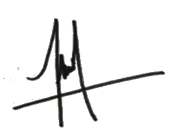 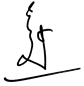 =============================================================================REGLEMENT INTERIEUR DE LA TROUPE CHRIST-ROI, PARISArticle 1 : La Troupe Christ-Roi accueille les enfants tous les samedi de 15h à 19h15 (selon le calendrier). La journée se déroule de la façon suivante : 1 heure d’apprentissage du Vietnamien, 1 heure d’activité selon le programme Thăng Tiến Đoàn Sinh du Phong Trào TNTT VN, 1 heure de catéchèse et une Messe en fin de journée.Les enfants inscrits s’engagent à participer régulièrement aux activités de la Troupe et à venir à l’heure. En cas d’absence ou de retard, merci de prévenir les Responsables de Sections (Ngành Trưởng).La Troupe Christ-Roi est uniquement responsable des enfants présents dans l’enceinte des locaux du Giáo Xứ Việt Nam Paris et aux heures mentionnées.Toutes autres activités à l’extérieur ou colonies sont soumises à une autorisation de la Troupe Christ-Roi. La Troupe Christ-Roi n’est pas responsable en cas d’activité extérieur sans lettre d’invitation et l’autorisation parentale signée des parents. Article 2 : Les enfants s’engagent à porter l’uniforme correctement chaque samedi et à toutes autres activités (extérieures ou camps de vacances). L’uniforme Phong Trào Thiếu Nhi Thánh Thể est composé d’un foulard, une chemise avec les insignes de la Troupe, un pantalon ou une jupe de couleur noire ou bleu marine et la polaire réglementaire :Les enfants âgés de   6 - 9   ans sont des Ấu Nhi portant un foulard  vertLes enfants âgés de   10 - 13 sont des Thiếu Nhi portant un foulard  bleuLes enfants âgés de   14 - 17 sont des Nghĩa Sĩ portant un foulard jauneArticle 3 : Durant la Messe avec la Troupe Christ-Roi, les enfants doivent s’assoire aux emplacements réservés par les sections (Ngành). Les enfants non inscrits devront s’assoire avec les Parents. Inscription et Rentrée Le samedi 16 septembre 2016 de 14h à 17h à Giáo Xứ Việt Nam. Les cours débuteront à 15h. Frais d’inscription 50€ par famille. Merci d’établir les chèques à l’ordre de la « Mission Catholique Vietnamienne ».Assurance Merci d’apporter une copie de l’attestation d’assurance pour les activités extra-scolaires pour chaque enfant.Réunion des Parents   Samedi 30 Septembre 2016 dans la cantine.Uniforme Les chemises seront vendues tous les samedi de septembre et le premier samedi du mois pour le reste de l’année. (10€ / chemise)Fête de la Mi-Automne La fête aura lieu le samedi 30-09-2016 à Giáo Xứ Việt Nam.Les tickets seront vendus le jour de l’inscription (5€ / ticket).Livre de cours de VietnamienAyant fait appels à des imprimeurs pour les livres de cours de Vietnamien, nous vous demandons une participation pour chaque enfant inscrit (5€ / livre).Le jour de l’inscription Merci de suivre les étapes mentionnées ci-dessous :Imprimer la fiche d’inscription ou Remplir sur placeInscription avec Ban Điều HànhAchat Ticket Fête de la Mi-Automne, Livre de Vietnamien, Uniforme, Foulard pour les nouveaux inscrits ou en cas de changement de section.